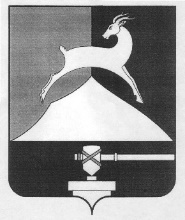 Администрация Усть-Катавского городского округаЧелябинской областиПОСТАНОВЛЕНИЕОт 14.01.2020г.							№ 12О проведении внеплановогоконтрольного мероприятия В  соответствии с Федеральным законом от 06 октября 2003 года № 131-ФЗ «Об общих принципах  организации местного самоуправления в Российской Федерации», Постановлением администрации Усть-Катавского городского округа от 29.12.2018г. № 2359 «Об утверждении Порядка осуществления полномочий внутреннего муниципального финансового контроля Усть-Катавского городского округа в сфере бюджетных правоотношений, администрация Усть-Катавского городского округа ПОСТАНОВЛЯЕТ:1.На основании Представления Отдела МВД РФ по Усть-Катавскому городскому округу от 16.12.2019г. № 86/19-16539 «О принятии мер по устранению обстоятельств, способствовавших совершению преступления (других нарушений закона),  провести внеплановое контрольное мероприятие в отношении Муниципального Предприятия «Городской рынок».2. Срок проведения контрольного мероприятия установить с 15.01.2020г. по 24.01.2020г.3. Общему отделу администрации Усть-Катавского городского округа (О.Л.Толоконникова) разместить настоящее постановление на официальном сайте администрации Усть-Катавского городского округа.4.Настоящее постановление вступает в силу с момента его подписания.5.Контроль за выполнением настоящего постановления возложить на заместителя главы по финансовым вопросам – начальника финансового управления администрации Усть-Катавского городского округа А.П.Логинову.Глава Усть-Катавскогогородского округа С.Д.Семков